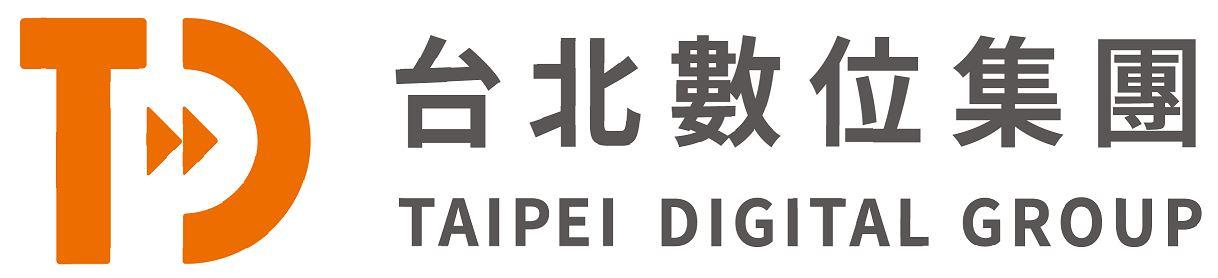 應徵資料表應徵職務：                     　　　　　　　　　　　　　　　　　　應徵日期：     年     月     日《接後頁》《續前頁》本人謹聲明上述所填各項資料及數據均屬實無誤，如有虛偽情形，願無異議接受免職處分。填表人簽名：                  　　　　　　　　　　　　　　　　填表日期：    年    月   日姓 名性別性別性別　　 □男    □女　　 □男    □女　　 □男    □女　　 □男    □女　　 □男    □女身 份 證統一編號身 份 證統一編號身 份 證統一編號籍 貫           縣(市)           縣(市)           縣(市)           縣(市)婚姻狀況婚姻狀況婚姻狀況　　 □未婚  □已婚　　 □未婚  □已婚　　 □未婚  □已婚　　 □未婚  □已婚　　 □未婚  □已婚出生日期出生日期出生日期   年     月     日   年     月     日   年     月     日   年     月     日   年     月     日   年     月     日   年     月     日   年     月     日   年     月     日   年     月     日   年     月     日   年     月     日   年     月     日   年     月     日   年     月     日   年     月     日     地  址家中電話：(   )行動電話：家中電話：(   )行動電話：家中電話：(   )行動電話：家中電話：(   )行動電話：家中電話：(   )行動電話：家中電話：(   )行動電話：家中電話：(   )行動電話：家中電話：(   )行動電話：家中電話：(   )行動電話：家中電話：(   )行動電話：家中電話：(   )行動電話：家中電話：(   )行動電話：家中電話：(   )行動電話：家中電話：(   )行動電話：家中電話：(   )行動電話：家中電話：(   )行動電話：E-Mail家中電話：(   )行動電話：家中電話：(   )行動電話：家中電話：(   )行動電話：家中電話：(   )行動電話：家中電話：(   )行動電話：家中電話：(   )行動電話：家中電話：(   )行動電話：家中電話：(   )行動電話：家中電話：(   )行動電話：家中電話：(   )行動電話：家中電話：(   )行動電話：家中電話：(   )行動電話：家中電話：(   )行動電話：家中電話：(   )行動電話：家中電話：(   )行動電話：家中電話：(   )行動電話：最 高學 歷學 校 名 稱學 校 名 稱學 校 名 稱學 校 名 稱學 校 名 稱科    系科    系科    系科    系科    系科    系就  讀  期  間就  讀  期  間就  讀  期  間就  讀  期  間就  讀  期  間就  讀  期  間就  讀  期  間就  讀  期  間就  讀  期  間就  讀  期  間就  讀  期  間就  讀  期  間就  讀  期  間就  讀  期  間畢業/肄業畢業/肄業畢業/肄業畢業/肄業畢業/肄業畢業/肄業最 高學 歷年   月 至   年   月年   月 至   年   月年   月 至   年   月年   月 至   年   月年   月 至   年   月年   月 至   年   月年   月 至   年   月年   月 至   年   月年   月 至   年   月年   月 至   年   月年   月 至   年   月年   月 至   年   月年   月 至   年   月年   月 至   年   月最 高學 歷年   月 至   年   月年   月 至   年   月年   月 至   年   月年   月 至   年   月年   月 至   年   月年   月 至   年   月年   月 至   年   月年   月 至   年   月年   月 至   年   月年   月 至   年   月年   月 至   年   月年   月 至   年   月年   月 至   年   月年   月 至   年   月工 作經 驗公 司 名 稱公 司 名 稱公 司 名 稱公 司 名 稱公 司 名 稱職 稱職 稱職 稱薪 資薪 資薪 資服  務  期  間服  務  期  間服  務  期  間服  務  期  間服  務  期  間服  務  期  間服  務  期  間服  務  期  間服  務  期  間服  務  期  間服  務  期  間服  務  期  間服  務  期  間服  務  期  間離職原因離職原因離職原因離職原因離職原因離職原因工 作經 驗年   月 至   年   月年   月 至   年   月年   月 至   年   月年   月 至   年   月年   月 至   年   月年   月 至   年   月年   月 至   年   月年   月 至   年   月年   月 至   年   月年   月 至   年   月年   月 至   年   月年   月 至   年   月年   月 至   年   月年   月 至   年   月工 作經 驗年   月 至   年   月年   月 至   年   月年   月 至   年   月年   月 至   年   月年   月 至   年   月年   月 至   年   月年   月 至   年   月年   月 至   年   月年   月 至   年   月年   月 至   年   月年   月 至   年   月年   月 至   年   月年   月 至   年   月年   月 至   年   月工 作經 驗年   月 至   年   月年   月 至   年   月年   月 至   年   月年   月 至   年   月年   月 至   年   月年   月 至   年   月年   月 至   年   月年   月 至   年   月年   月 至   年   月年   月 至   年   月年   月 至   年   月年   月 至   年   月年   月 至   年   月年   月 至   年   月家 庭狀 況稱謂姓    名姓    名姓    名姓    名年 齡年 齡職 業職 業職 業職 業稱謂稱謂姓    名姓    名姓    名姓    名姓    名姓    名年齡年齡年齡年齡年齡年齡職 業職 業職 業職 業職 業職 業家 庭狀 況家 庭狀 況家 庭狀 況健康情形□正常  □領有殘障手冊（優先錄用）□正常  □領有殘障手冊（優先錄用）□正常  □領有殘障手冊（優先錄用）□正常  □領有殘障手冊（優先錄用）□正常  □領有殘障手冊（優先錄用）□正常  □領有殘障手冊（優先錄用）□正常  □領有殘障手冊（優先錄用）□正常  □領有殘障手冊（優先錄用）□正常  □領有殘障手冊（優先錄用）□正常  □領有殘障手冊（優先錄用）身高公分公分公分體重體重體重公斤公斤公斤公斤公斤公斤血型血型血型血型興  趣 專長/技能榮譽/獎項證   照    語文能力□國語　　程度：□ 流利　□ 佳　□ 可　　□ 台語              程度：□ 流利　□ 佳　□ 可□英語　　程度：□ 流利　□ 佳　□ 可　　□ 其他              程度：□ 流利　□ 佳　□ 可□國語　　程度：□ 流利　□ 佳　□ 可　　□ 台語              程度：□ 流利　□ 佳　□ 可□英語　　程度：□ 流利　□ 佳　□ 可　　□ 其他              程度：□ 流利　□ 佳　□ 可□國語　　程度：□ 流利　□ 佳　□ 可　　□ 台語              程度：□ 流利　□ 佳　□ 可□英語　　程度：□ 流利　□ 佳　□ 可　　□ 其他              程度：□ 流利　□ 佳　□ 可□國語　　程度：□ 流利　□ 佳　□ 可　　□ 台語              程度：□ 流利　□ 佳　□ 可□英語　　程度：□ 流利　□ 佳　□ 可　　□ 其他              程度：□ 流利　□ 佳　□ 可□國語　　程度：□ 流利　□ 佳　□ 可　　□ 台語              程度：□ 流利　□ 佳　□ 可□英語　　程度：□ 流利　□ 佳　□ 可　　□ 其他              程度：□ 流利　□ 佳　□ 可□國語　　程度：□ 流利　□ 佳　□ 可　　□ 台語              程度：□ 流利　□ 佳　□ 可□英語　　程度：□ 流利　□ 佳　□ 可　　□ 其他              程度：□ 流利　□ 佳　□ 可□國語　　程度：□ 流利　□ 佳　□ 可　　□ 台語              程度：□ 流利　□ 佳　□ 可□英語　　程度：□ 流利　□ 佳　□ 可　　□ 其他              程度：□ 流利　□ 佳　□ 可□國語　　程度：□ 流利　□ 佳　□ 可　　□ 台語              程度：□ 流利　□ 佳　□ 可□英語　　程度：□ 流利　□ 佳　□ 可　　□ 其他              程度：□ 流利　□ 佳　□ 可□國語　　程度：□ 流利　□ 佳　□ 可　　□ 台語              程度：□ 流利　□ 佳　□ 可□英語　　程度：□ 流利　□ 佳　□ 可　　□ 其他              程度：□ 流利　□ 佳　□ 可□國語　　程度：□ 流利　□ 佳　□ 可　　□ 台語              程度：□ 流利　□ 佳　□ 可□英語　　程度：□ 流利　□ 佳　□ 可　　□ 其他              程度：□ 流利　□ 佳　□ 可□國語　　程度：□ 流利　□ 佳　□ 可　　□ 台語              程度：□ 流利　□ 佳　□ 可□英語　　程度：□ 流利　□ 佳　□ 可　　□ 其他              程度：□ 流利　□ 佳　□ 可□國語　　程度：□ 流利　□ 佳　□ 可　　□ 台語              程度：□ 流利　□ 佳　□ 可□英語　　程度：□ 流利　□ 佳　□ 可　　□ 其他              程度：□ 流利　□ 佳　□ 可□國語　　程度：□ 流利　□ 佳　□ 可　　□ 台語              程度：□ 流利　□ 佳　□ 可□英語　　程度：□ 流利　□ 佳　□ 可　　□ 其他              程度：□ 流利　□ 佳　□ 可□國語　　程度：□ 流利　□ 佳　□ 可　　□ 台語              程度：□ 流利　□ 佳　□ 可□英語　　程度：□ 流利　□ 佳　□ 可　　□ 其他              程度：□ 流利　□ 佳　□ 可□國語　　程度：□ 流利　□ 佳　□ 可　　□ 台語              程度：□ 流利　□ 佳　□ 可□英語　　程度：□ 流利　□ 佳　□ 可　　□ 其他              程度：□ 流利　□ 佳　□ 可□國語　　程度：□ 流利　□ 佳　□ 可　　□ 台語              程度：□ 流利　□ 佳　□ 可□英語　　程度：□ 流利　□ 佳　□ 可　　□ 其他              程度：□ 流利　□ 佳　□ 可□國語　　程度：□ 流利　□ 佳　□ 可　　□ 台語              程度：□ 流利　□ 佳　□ 可□英語　　程度：□ 流利　□ 佳　□ 可　　□ 其他              程度：□ 流利　□ 佳　□ 可□國語　　程度：□ 流利　□ 佳　□ 可　　□ 台語              程度：□ 流利　□ 佳　□ 可□英語　　程度：□ 流利　□ 佳　□ 可　　□ 其他              程度：□ 流利　□ 佳　□ 可□國語　　程度：□ 流利　□ 佳　□ 可　　□ 台語              程度：□ 流利　□ 佳　□ 可□英語　　程度：□ 流利　□ 佳　□ 可　　□ 其他              程度：□ 流利　□ 佳　□ 可□國語　　程度：□ 流利　□ 佳　□ 可　　□ 台語              程度：□ 流利　□ 佳　□ 可□英語　　程度：□ 流利　□ 佳　□ 可　　□ 其他              程度：□ 流利　□ 佳　□ 可□國語　　程度：□ 流利　□ 佳　□ 可　　□ 台語              程度：□ 流利　□ 佳　□ 可□英語　　程度：□ 流利　□ 佳　□ 可　　□ 其他              程度：□ 流利　□ 佳　□ 可□國語　　程度：□ 流利　□ 佳　□ 可　　□ 台語              程度：□ 流利　□ 佳　□ 可□英語　　程度：□ 流利　□ 佳　□ 可　　□ 其他              程度：□ 流利　□ 佳　□ 可□國語　　程度：□ 流利　□ 佳　□ 可　　□ 台語              程度：□ 流利　□ 佳　□ 可□英語　　程度：□ 流利　□ 佳　□ 可　　□ 其他              程度：□ 流利　□ 佳　□ 可□國語　　程度：□ 流利　□ 佳　□ 可　　□ 台語              程度：□ 流利　□ 佳　□ 可□英語　　程度：□ 流利　□ 佳　□ 可　　□ 其他              程度：□ 流利　□ 佳　□ 可□國語　　程度：□ 流利　□ 佳　□ 可　　□ 台語              程度：□ 流利　□ 佳　□ 可□英語　　程度：□ 流利　□ 佳　□ 可　　□ 其他              程度：□ 流利　□ 佳　□ 可□國語　　程度：□ 流利　□ 佳　□ 可　　□ 台語              程度：□ 流利　□ 佳　□ 可□英語　　程度：□ 流利　□ 佳　□ 可　　□ 其他              程度：□ 流利　□ 佳　□ 可□國語　　程度：□ 流利　□ 佳　□ 可　　□ 台語              程度：□ 流利　□ 佳　□ 可□英語　　程度：□ 流利　□ 佳　□ 可　　□ 其他              程度：□ 流利　□ 佳　□ 可□國語　　程度：□ 流利　□ 佳　□ 可　　□ 台語              程度：□ 流利　□ 佳　□ 可□英語　　程度：□ 流利　□ 佳　□ 可　　□ 其他              程度：□ 流利　□ 佳　□ 可□國語　　程度：□ 流利　□ 佳　□ 可　　□ 台語              程度：□ 流利　□ 佳　□ 可□英語　　程度：□ 流利　□ 佳　□ 可　　□ 其他              程度：□ 流利　□ 佳　□ 可□國語　　程度：□ 流利　□ 佳　□ 可　　□ 台語              程度：□ 流利　□ 佳　□ 可□英語　　程度：□ 流利　□ 佳　□ 可　　□ 其他              程度：□ 流利　□ 佳　□ 可□國語　　程度：□ 流利　□ 佳　□ 可　　□ 台語              程度：□ 流利　□ 佳　□ 可□英語　　程度：□ 流利　□ 佳　□ 可　　□ 其他              程度：□ 流利　□ 佳　□ 可役別軍種服役期間服役期間服役期間　　年　月至　　年　月　　年　月至　　年　月　　年　月至　　年　月　　年　月至　　年　月　　年　月至　　年　月　　年　月至　　年　月特殊身份特殊身份特殊身份特殊身份特殊身份特殊身份特殊身份□原住民□原住民□原住民□原住民□原住民□原住民□原住民□原住民□原住民役別軍種服役期間服役期間服役期間　　年　月至　　年　月　　年　月至　　年　月　　年　月至　　年　月　　年　月至　　年　月　　年　月至　　年　月　　年　月至　　年　月特殊身份特殊身份特殊身份特殊身份特殊身份特殊身份特殊身份□外籍人士□外籍人士□外籍人士□外籍人士□外籍人士□外籍人士□外籍人士□外籍人士□外籍人士是否有親戚朋友任職於本公司：□沒有  □有（姓名：____________________，關係：__________________）是否有親戚朋友任職於本公司：□沒有  □有（姓名：____________________，關係：__________________）是否有親戚朋友任職於本公司：□沒有  □有（姓名：____________________，關係：__________________）是否有親戚朋友任職於本公司：□沒有  □有（姓名：____________________，關係：__________________）是否有親戚朋友任職於本公司：□沒有  □有（姓名：____________________，關係：__________________）是否有親戚朋友任職於本公司：□沒有  □有（姓名：____________________，關係：__________________）是否有親戚朋友任職於本公司：□沒有  □有（姓名：____________________，關係：__________________）是否有親戚朋友任職於本公司：□沒有  □有（姓名：____________________，關係：__________________）是否有親戚朋友任職於本公司：□沒有  □有（姓名：____________________，關係：__________________）是否有親戚朋友任職於本公司：□沒有  □有（姓名：____________________，關係：__________________）是否有親戚朋友任職於本公司：□沒有  □有（姓名：____________________，關係：__________________）是否有親戚朋友任職於本公司：□沒有  □有（姓名：____________________，關係：__________________）是否有親戚朋友任職於本公司：□沒有  □有（姓名：____________________，關係：__________________）是否有親戚朋友任職於本公司：□沒有  □有（姓名：____________________，關係：__________________）是否有親戚朋友任職於本公司：□沒有  □有（姓名：____________________，關係：__________________）是否有親戚朋友任職於本公司：□沒有  □有（姓名：____________________，關係：__________________）是否有親戚朋友任職於本公司：□沒有  □有（姓名：____________________，關係：__________________）是否有親戚朋友任職於本公司：□沒有  □有（姓名：____________________，關係：__________________）是否有親戚朋友任職於本公司：□沒有  □有（姓名：____________________，關係：__________________）是否有親戚朋友任職於本公司：□沒有  □有（姓名：____________________，關係：__________________）是否有親戚朋友任職於本公司：□沒有  □有（姓名：____________________，關係：__________________）是否有親戚朋友任職於本公司：□沒有  □有（姓名：____________________，關係：__________________）是否有親戚朋友任職於本公司：□沒有  □有（姓名：____________________，關係：__________________）是否有親戚朋友任職於本公司：□沒有  □有（姓名：____________________，關係：__________________）是否有親戚朋友任職於本公司：□沒有  □有（姓名：____________________，關係：__________________）是否有親戚朋友任職於本公司：□沒有  □有（姓名：____________________，關係：__________________）是否有親戚朋友任職於本公司：□沒有  □有（姓名：____________________，關係：__________________）是否有親戚朋友任職於本公司：□沒有  □有（姓名：____________________，關係：__________________）是否有親戚朋友任職於本公司：□沒有  □有（姓名：____________________，關係：__________________）是否有親戚朋友任職於本公司：□沒有  □有（姓名：____________________，關係：__________________）是否有親戚朋友任職於本公司：□沒有  □有（姓名：____________________，關係：__________________）是否有親戚朋友任職於本公司：□沒有  □有（姓名：____________________，關係：__________________）可上班日期□即日   □一週內   □二週內   □一個月   □        天□即日   □一週內   □二週內   □一個月   □        天□即日   □一週內   □二週內   □一個月   □        天□即日   □一週內   □二週內   □一個月   □        天□即日   □一週內   □二週內   □一個月   □        天□即日   □一週內   □二週內   □一個月   □        天□即日   □一週內   □二週內   □一個月   □        天□即日   □一週內   □二週內   □一個月   □        天□即日   □一週內   □二週內   □一個月   □        天□即日   □一週內   □二週內   □一個月   □        天□即日   □一週內   □二週內   □一個月   □        天□即日   □一週內   □二週內   □一個月   □        天□即日   □一週內   □二週內   □一個月   □        天□即日   □一週內   □二週內   □一個月   □        天□即日   □一週內   □二週內   □一個月   □        天希望待遇希望待遇希望待遇希望待遇希望待遇希望待遇希望待遇   以 下 請 確 實 填 寫一、您前來本公司應徵的主要動機?二、請說明自己的優、缺點：優點：缺點：三、請摘要說明，您過去工作或求學期間的重大貢獻或特殊表現。四、請描述工作中曾遇到的挑戰或困難，您如何處理？從中學習到什麼？